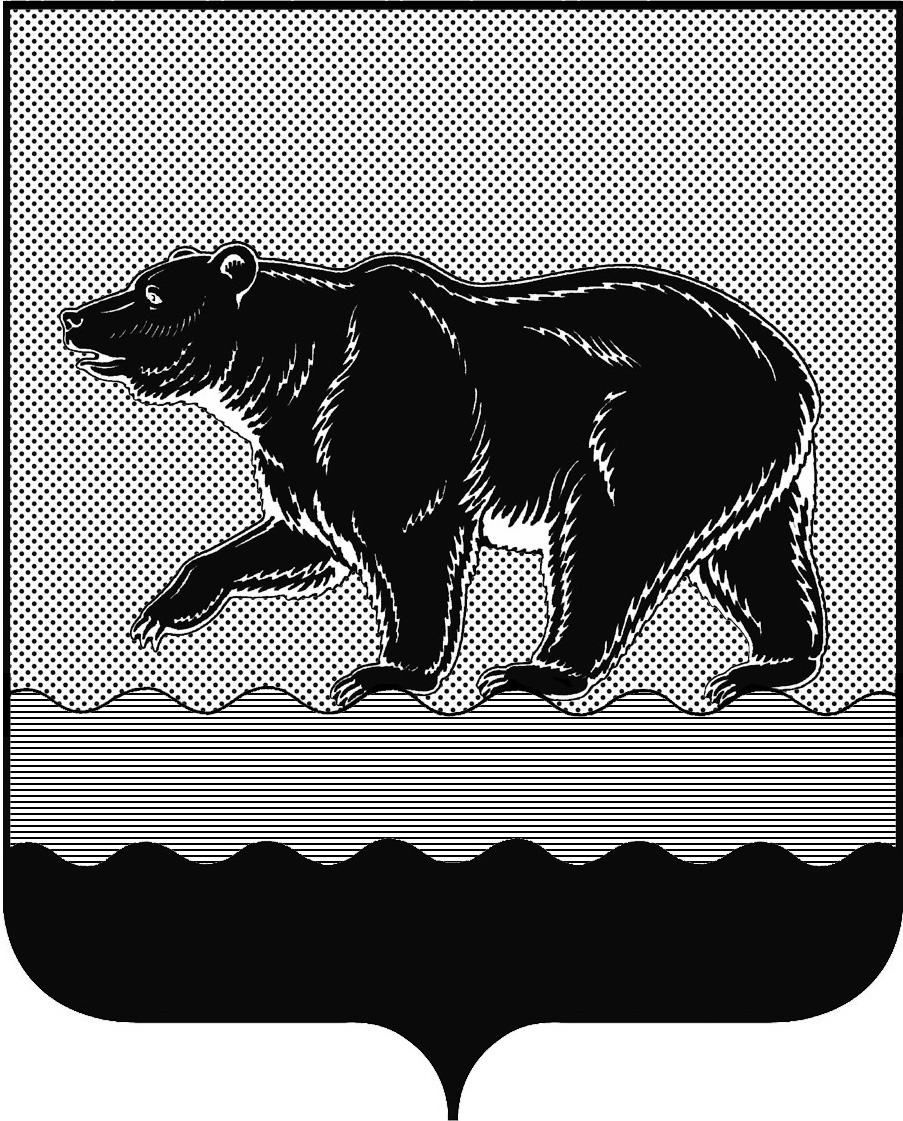 СЧЁТНАЯ ПАЛАТАГОРОДА НЕФТЕЮГАНСКА16 микрорайон, 23 дом, помещение 97, г. Нефтеюганск, 
Ханты-Мансийский автономный округ - Югра (Тюменская область), 628310  тел./факс (3463) 20-30-55, 20-30-63 E-mail: sp-ugansk@mail.ru www.admugansk.ruЗаключение на проект изменений в муниципальную программу города Нефтеюганска«Дополнительные меры социальной поддержки отдельных категорий граждан города Нефтеюганска»Счётная палата города Нефтеюганска на основании статьи 157 Бюджетного кодекса Российской Федерации, Положения о Счётной палате города Нефтеюганска, рассмотрев проект изменений в муниципальную программу города Нефтеюганска «Дополнительные меры социальной поддержки отдельных категорий граждан города Нефтеюганска» (далее по тексту – проект изменений), сообщает следующее:1. При проведении экспертно-аналитического мероприятия учитывалось наличие экспертизы проекта изменений:1.1. Департамента финансов администрации города Нефтеюганска на предмет соответствия бюджетному законодательству Российской Федерации и возможности финансового обеспечения его реализации из бюджета города Нефтеюганска.1.2. Департамента экономического развития администрации города Нефтеюганска на предмет соответствия:- проекта изменений Порядку принятия решения о разработке муниципальных программ города Нефтеюганска, их формирования, утверждения и реализации, утверждённому постановлением администрации города Нефтеюганска от 18.04.2019 № 77-нп «О модельной муниципальной программе города Нефтеюганска, порядке принятия решения о разработке муниципальных программ города Нефтеюганска, их формирования, утверждения   и   реализации» (далее по тексту –  Порядок от 18.04.2019 
№ 77-нп):- программных мероприятий целям муниципальной программы;- сроков реализации муниципальной программы задачам;- целевых показателей, характеризующих результаты реализации муниципальной программы, показателям экономической, бюджетной и социальной эффективности;- требованиям, установленным нормативными правовыми актами в сфере управления проектной деятельностью.2. Представленный проект изменений соответствует Порядку от 18.04.2019 № 77-нп.3. На основании письма Департамента социального развития Ханты-Мансийского автономного округа - Югры (вх. УОиП-542-9 от 27.08.2019) о межбюджетных трансфертах, предоставляемых из бюджета автономного округа на 2020 год и плановый период 2021 и 2022 годов, проектом изменений планируется финансовое обеспечение по основным мероприятиям:	3.1. «Дополнительные гарантии и дополнительные меры социальной поддержки детей-сирот и детей, оставшихся без попечения родителей, лиц из их числа, а также граждан, принявших на воспитание детей, оставшихся без попечения родителей»: 	- ответственному исполнителю администрации города Нефтеюганска субвенция на назначение и предоставление вознаграждения приёмным родителям на 2020 год в размере 22 752,8 тыс. рублей, на 2021 год – 21 669,3 тыс. рублей, на 2022 год – 21 170,9 тыс. рублей;	- соисполнителю департаменту жилищно-коммунального хозяйства администрации города Нефтеюганска на ремонт жилых помещений, собственниками которых либо собственниками долей в которых являются дети-сироты   и дети, оставшиеся без попечения родителей, на 2020 год – 689,6 тыс. рублей, на 2022 год – 851,3 тыс. рублей. 	3.2. «Повышение уровня благосостояния граждан, нуждающихся в особой заботе государства» соисполнителю Департаменту муниципального имущества администрации города Нефтеюганска субвенция на предоставление жилых помещений детям-сиротам и детям, оставшимся без попечения родителей, лицам из их числа по договорам найма специализированных жилых помещений на 2020 год в размере 39 821,8 тыс. рублей, на 2021 год – 38 011,7 тыс. рублей, на 2022 год – 47 062,2 тыс. рублей.3.3. «Исполнение органом местного самоуправления отдельных государственных полномочий по осуществлению деятельности по опеке и попечительству» ответственному исполнителю администрации города Нефтеюганска на 2020 год в размере 38 059,1 тыс. рублей, на 2021 год –  37 965,7 тыс. рублей, на 2022 год – 37 903,5 тыс. рублей.На 2023-2030 годы по мероприятиям, указанным в пунктах 3.1-3.3 настоящего заключения, запланировано финансовое обеспечение на уровне 2022 года, за исключением ассигнований на ремонт жилых помещений, собственниками которых либо собственниками долей в которых являются дети-сироты   и дети, оставшиеся без попечения родителей, в связи с отсутствием реестра жилых помещений, подлежащих ремонту в 2023-2030 годах.4. Финансовые показатели, содержащиеся в проекте изменений, соответствуют расчётам, представленным на экспертизу.По результатам экспертизы замечания и рекомендации отсутствуют, предлагаем направить проект изменений на утверждение. Председатель                                                                                       С.А. ГичкинаИсполнитель:заместитель председателяСчётной палаты города НефтеюганскаХуснуллина Эльмира Наркисовна8 (3463) 203063Исх. № 397 от 24.10.2019